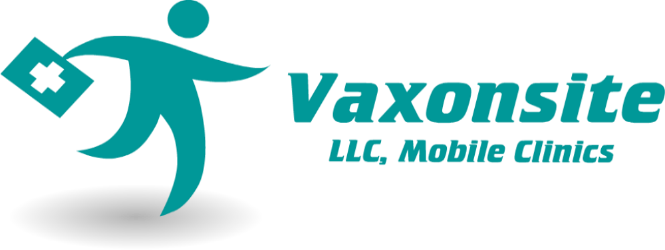 Don’t let the Influenza A&B affect your GPACampus Flu Shot Clinic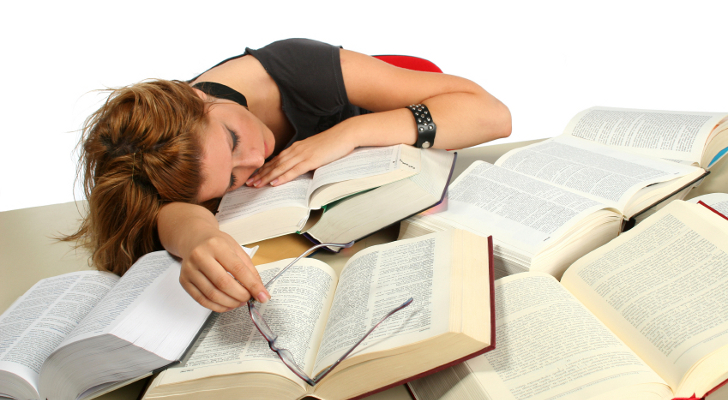 LocationDate & TimeVaxonsite accepts Health Care Plans from most insurance carriersWe also accept cash, check and major credit cards727-489-4FLU